围棋--三级班：一、布局基础：低夹、高夹第一题：写出星位一间低夹定式						第二题：用X画出下一步棋走在哪						第三题：星位一间低夹定式是否正确（  ）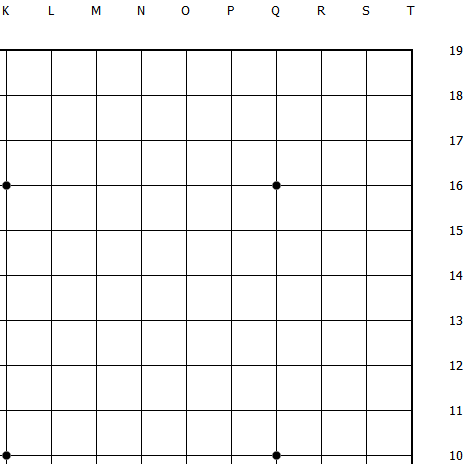 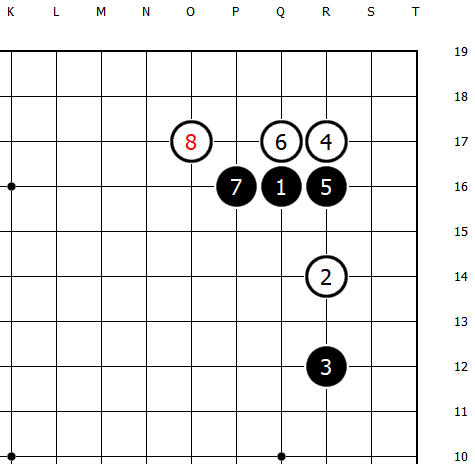 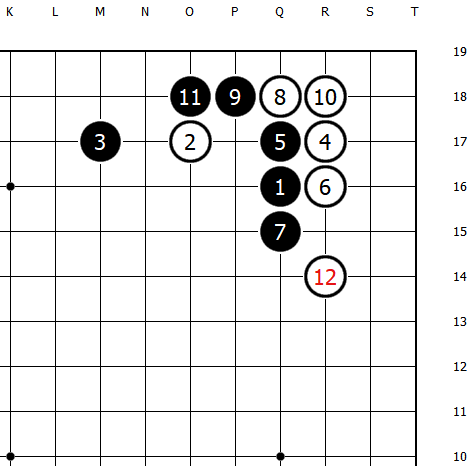 第四题：用X画出，黑棋下在哪里打吃白棋				第五题：用X画出，黑棋下在哪里长（逃跑）			第六题：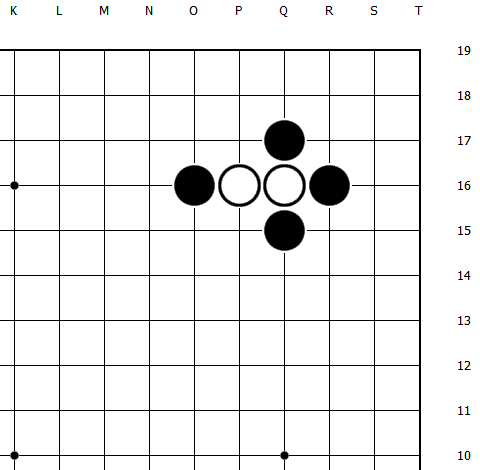 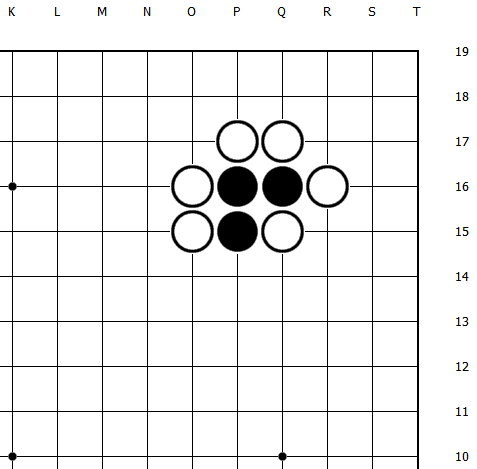 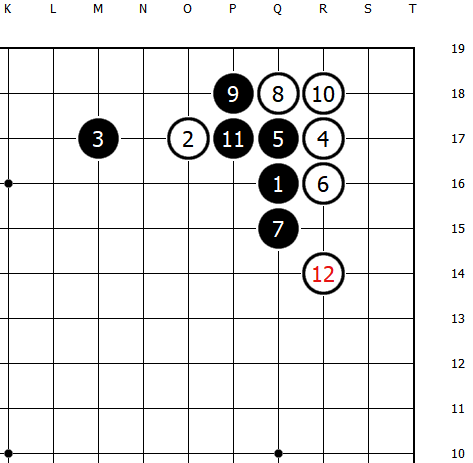 